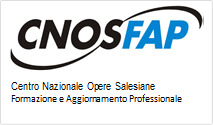 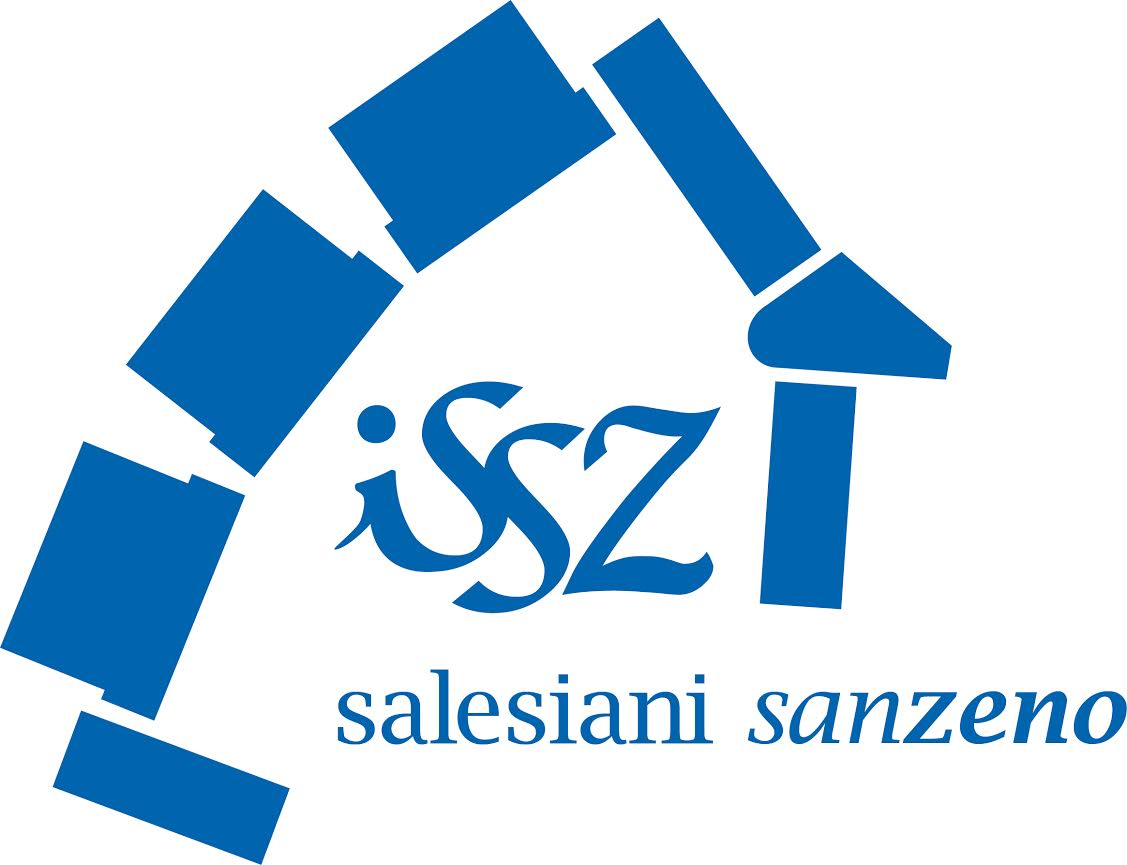 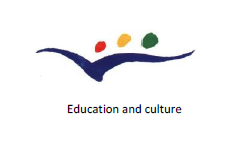 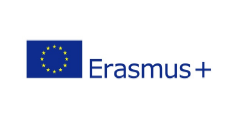 Annex 1INVITATION to the 2nd multiplier event in the framework of  project »Learning to develop skills in stonecutting« (with acronym EARN), which will be held onWednesday, 28th September 2016 at 11:00 am on the  fairground VeronaFiere MARMOMACC in  VeronaViale del Lavoro 8 – 37135 Verona (Italy)http://www.marmomacc.com/it/ Meeting program:We kindly ask you to confirm your attendance via e-mail luca.finelli@sanzeno.org untill  Thursday, 8/9/2016.Contact address: Associazione C.F.P. Cnos-Fap »San Zeno« Via Don Giovanni Minzoni  50,  Italy – 37138 Verona.  Contacts:  Luca Finelli - luca.finelli@sanzeno.org ; Fabio Grigoli – f.grigoli@sanzeno.org.        TimeEvent description11:00 - 11.1511.15 – 11.3011.30 – 11.5011.50 – 12.3012.30 – 14.0014.00 – 14.30     14:30 – 14.4514.45  – 16.00      16.00 – 17.30-     Registration and coffee-     Greetings, presentation of the purpose of the event,  substantive             and temporal structure of the event-     Application round - Presentation of the participants and their  expectationsContent, goals and expected results of the project,Review and presentation of achieved  interim intelectual results LunchPreparation for the testing of a new model of practical job  training for the stonecutter profession by Slovenian employerBreak-     Comparison of the curriculum of partner countries, with the aim of strengthening the weak areas in curriculumContent, structure and design of manual,Review of the results of the event,Background and further concrete actions of partners.